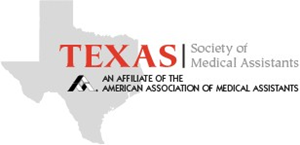 Delegate Report AAMA 66th ConferenceMyrtle Beach, South CarolinaOctober 2022	This was my first year to serve as 2nd delegate in the HOD (House of Delegates) at the 66th Conference in Myrtle Beach, South Carolina. Looking back to the 65th Conference in Houston, last year, I was glad that I was able to attend and be part of the planning and sitting up, it helped me to understand a lot more of what was said, needed and going on at the conference this year. Prior to going to Myrtle Beach I was able to attend the virtual meeting for delegate orientation which gave me even more much needed information. I had the opportunity to meet a lot of new people and make new friends and AAMA family, as well as seeing a lot of friends that I made last year during conference. I was also able to see Debbie Houston, AAMA Past President, step down from the AAMA board after being there for 12 years.	During the HOD meeting the following people were voted into office; Melinda Rhynes, CMA (AAMA), Paula Cooke, CMA (AAMA), Leigh Newell, CMA (AAMA) and Dawn Jordan Leblanc, CMA (AAMA) to the Nominating Committee 22-23. Monica Chase, CMA (AAMA) was voted in as Vice President 22-23, Virginia Thomas, CMA (AAMA)-Secretary-Treasurer 22-23, Shery Bogar, CN-BC, CMA (AAMA)- Vice Speaker of the House 22-23, Shelley Gingrich, CMA (AAMA)-Trustee 22-23, Claire Houghton, CMA (AAMA)-Trustee 22-23, Pamela Neu, MBA, CMA (AAMA)-Trustee 22-23. There were 5 By-Laws that were brought before the HOD for approval, 1 passed. The Yearly reports for all 31 committee’s were presented and approved by the HOD. It was also announced that National Conference next year will be held in Orlando, Florida September 22-25, 2023.	The TSMA won the Excel Award for Publishing Texas Tidbits- Donna Gibbins, CMA (AAMA) and Dina Harrett, CMA (AAMA) and for Marketing, Promotion, and Recruitment for “Medical Assistants in Pink”-Lisa Connelley, CMA (AAMA), Donna Gibbins, CMA (AAMA), and Dina Harrett, CMA (AAMA).	While at conference I was also able to attend some very informative and interesting CEU’s to help further my CMA career, they were, Effectively Handling Confrontation and Other Uncomfortable Situations with speaker Lacy F. Consolini, CMCO,CMOM,RMA,CHP,CSCS, Methods to Boost Quality improvement in Health Care with speaker Heather Tudor, DrPH, MBA, RHIA, CCRP, Physical Therapy First: A first line of Defense for Pain, Recovery, and Injury Prevention with speaker Paul Hecker, PT, DPT, OCS, and Leadership and Professionalism. 	It was an honor to serve as your 2nd Delegate and I hope to be able to continue to work for you next year. Dina R. Harrett, CMA (AAMA)2nd Delegate AAMA House of DelegatesSecretary-TSMA Executive BoardOctober 27, 2022